	   5                                                                                                                                                                               07.02.2019       В соответствии  с  Федеральным Законом от  06 октября 2003 года  № 131-ФЗ «Об общих  принципах организации местного самоуправления в Российской Федерации»,   Уставом  Яльчикского сельского поселения Яльчикского района Чувашской Республики, с целью организации нормотворческой деятельности  администрация Яльчикского сельского поселения Яльчикского района Чувашской Республикип о с т а н о в л я е т:1. Утвердить План нормотворческой  деятельности Яльчикского сельского поселения  на 2019 год, прилагается.2. Обнародовать настоящее постановление  на официальном сайте  администрации Яльчикского сельского поселения Яльчикского района Чувашской Республики.3. Настоящее решение вступает в силу с момента его обнародования.4. Контроль за исполнением настоящего решения оставляю за собой.И.о.главы Яльчикского сельского поселенияЯльчикского района                        					       О.В. ЛеваяПЛАН нормотворческой деятельности  Яльчикского сельского поселения  на 1-ое полугодие 2019 года	_____________________________________________________________________     Информационный бюллетень «Вестник Яльчикского сельского поселения Яльчикского района Чувашской Республики» отпечатан в администрации Яльчикского сельского поселения Яльчикского района Чувашской Республики. Адрес: с. Яльчики, ул. Советская, дом №2                                                               Тираж -  10 экз.   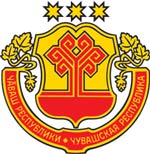 Информационный бюллетеньВестникЯльчикского сельского поселенияЯльчикского районаЧувашской РеспубликиУтвержден Решением Собрания депутатов Яльчикского сельского поселения Яльчикского районаЧувашской Республики от  01.02.2008 г. № 2/4-сЧёваш РеспубликиЕлч.к район.Елч.к ял поселений.надминистраций.ЙЫШЁНУ         2019 феврал.н 06-м.ш.                          №  16Елч.к ял.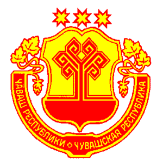               Чувашская РеспубликаЯльчикский районАдминистрацияЯльчикского сельскогопоселенияПОСТАНОВЛЕНИЕ«06» февраля 2019 г. №  16 село ЯльчикиОб утверждении Плана нормотворческой деятельности на 1-ое полугодие 2019 года                                          ПРИЛОЖЕНИЕ № 1                                      К Постановлению                                            от 06.02.2019 г. №16№п/пНаименование проекта правового акта ИсполнителиСрок исполнения1.Приведение муниципальных правовых актов в соответствии с изменениями действующего законодательстваВедущий специалист администрации Яльчикского сельского поселенияпостоянно2.Внесение изменений в Устав Яльчикского сельского поселенияГлава администрации Яльчикского сельского поселенияПо мере необходимости3.Утверждение Порядка устанавливающего определения мест, разрешенных для выгула животных Ведущий специалист администрации Яльчикского сельского поселенияМарт 20194.Разработка и утверждение административных регламентов предоставления муниципальных услуг и осуществления муниципальных функцийЗаместитель главы администрации Яльчикского сельского поселенияАпрель 20195.Отчет об исполнении бюджета Яльчикского сельского поселения   за 1 квартал 2019 года Глава администрации Яльчикского сельского поселенияАпрель  20196. Внесение изменений в Устав о закреплении вопросов не отнесенных к вопросам местного значенияГлава администрации Яльчикского сельского поселенияАпрель 20197.Об организации летнего отдыха и оздоровлении детей и подростков в Яльчикском сельском поселении Яльчикского района в 2019 годуЗаместитель главы администрации Яльчикского сельского поселенияМай 20198.Об эффективности планирования и реализации плана закупок на 2019 год Глава администрации Яльчикского сельского поселения (контрактный управляющий)Май 20199.Отчет по профилактике правонарушений в сфере семейно-бытовых отношений, антиалкогольного законодательства за первое полугодие 2019 годаВедущий специалист администрации Яльчикского сельского поселенияИюнь 201910.О вопросах регулирования порядка прохождения муниципальной службыГлава администрации Яльчикского сельского поселенияИюнь 2019